                                                  Начальнику                                                                                    Управления Министерства                                                          юстиции России                                                                              по Республике Башкортостан                                                       Яндурину С.Д.Сведенияоб источниках и о датах официального обнародования решения Совета сельского поселения Енгалышевский сельсовет муниципального района Чишминский район Республики Башкортостан от 1 февраля 2022 года № 5 «О внесении изменений и дополнений в Устав сельского поселения Енгалышевский сельсовет муниципального района Чишминский район Республики Башкортостан», зарегистрированного в Управлении Министерства юстиции России по Республике Башкортостан « 24 » марта 2022 года за № RU 035520002021001Решение Совета сельского поселения Енгалышевский сельсовет муниципального района Чишминский район Республики Башкортостан        от «_1_» февраля 2022 года  № 5 «О внесении изменений и дополнений              в Устав сельского поселения Енгалышевский сельсовет муниципального района Чишминский район Республики Башкортостан»  обнародовано 28 марта 2022 года, путем размещения на информационном стенде в здании администрации сельского поселения Енгалышевский сельсовет муниципального района Чишминский район Республики Башкортостан по адресу: Республика Башкортостан, Чишминский район, с.Енгалышево, ул.Манаева, 13.Глава сельского поселенияЕнгалышевский сельсоветмуниципального районаЧишминский район        Республики Башкортостан                                                    Ф.Г. Бадретдинов                                Баш[ортостан Республика]ыШишм^ районыМУНИЦИПАЛЬ РАЙОН советЫныЕНГАЛЫШ ауыл советыауыл биЛ^м^е СОВЕТы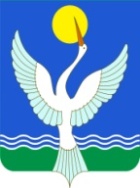 СОВЕТ СЕЛЬСКОГО ПОСЕЛЕНИЯЕнгалышевский сельсоветМУНИЦИПАЛЬНОГО РАЙОНАЧишминскИЙ районРеспублики Башкортостан